Unit 2 Lesson 5: Día 1 de centrosWU Observa y pregúntate: Imagen matemática (Warm up)Student Task Statement¿Qué observas?
¿Qué te preguntas?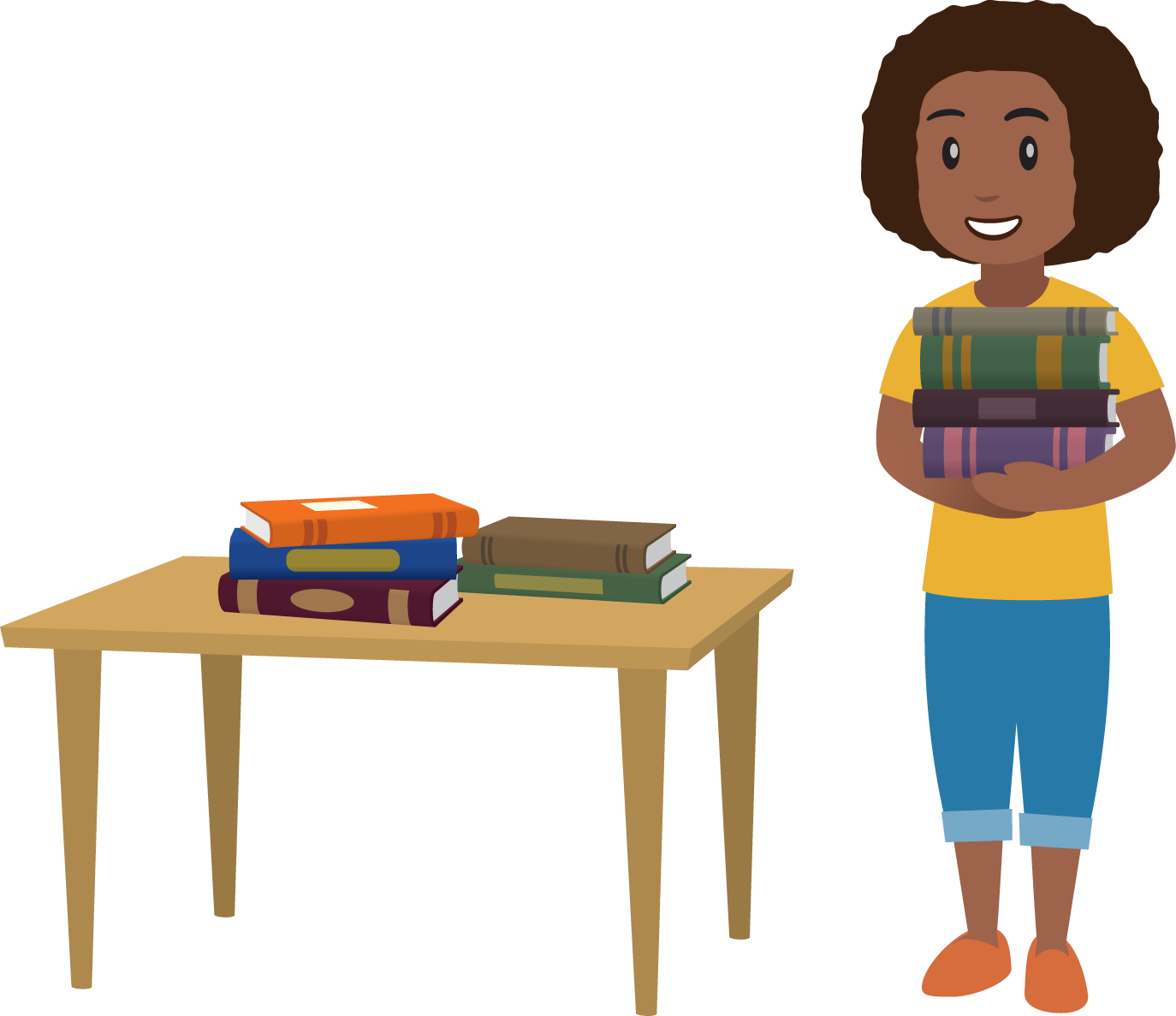 1 Conozcamos “Historias matemáticas: Suma y resta“Student Task Statement2 Centros: Momento de escogerStudent Task StatementEscoge un centro.Clasificar y mostrar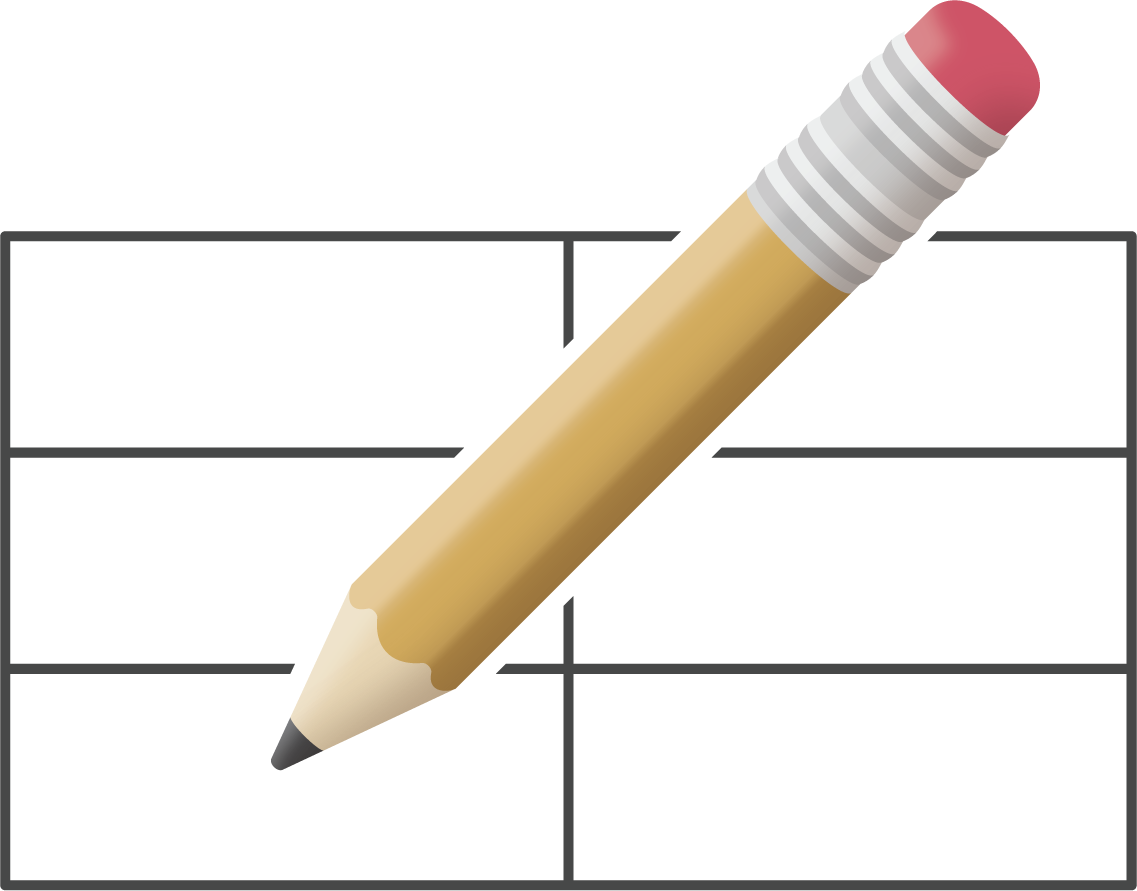 Historias matemáticas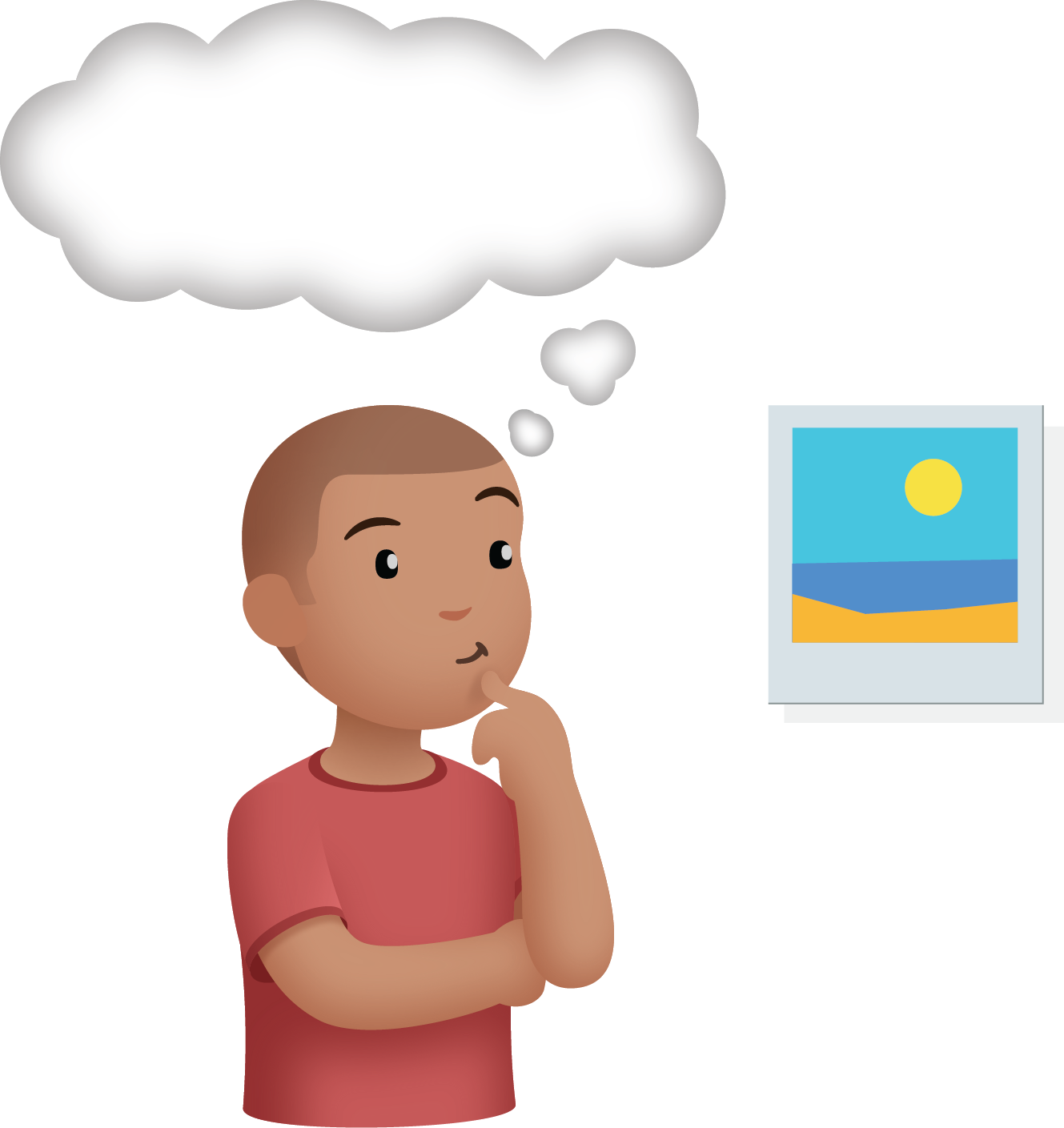 Encuentra la pareja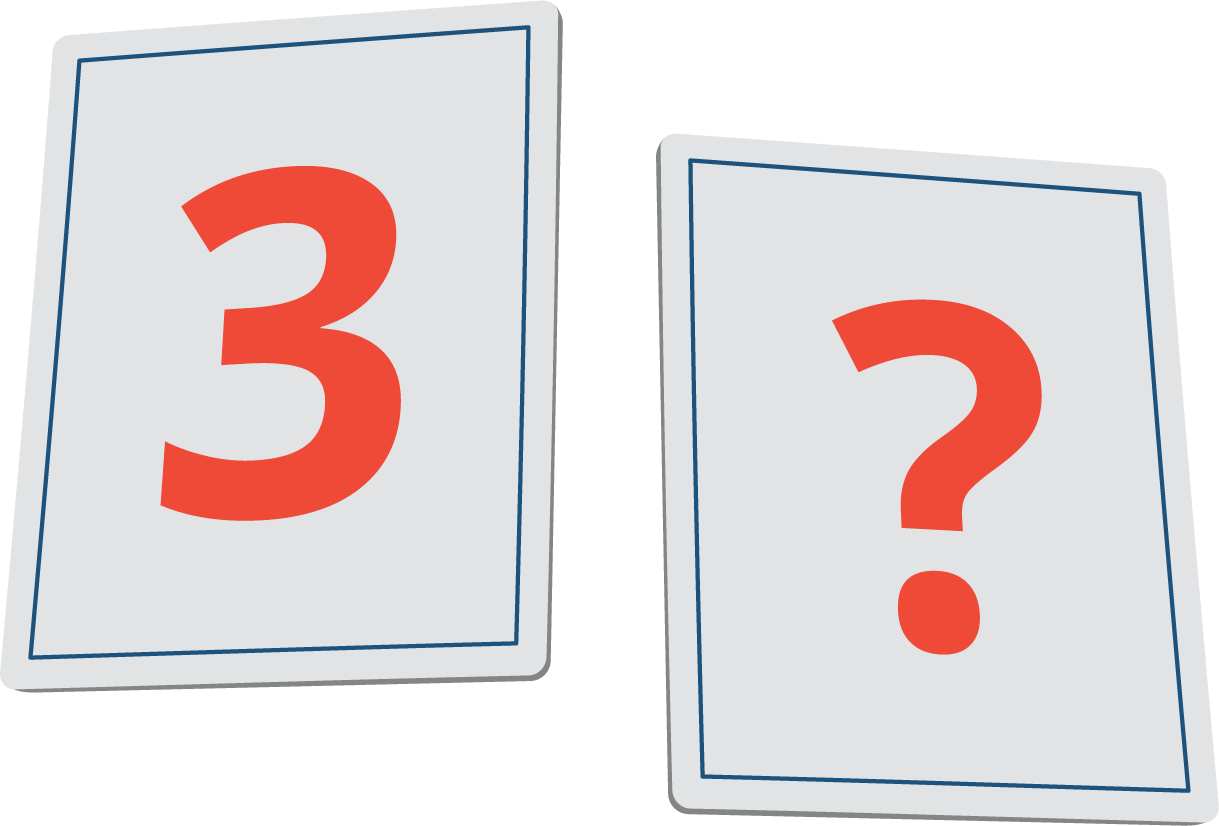 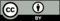 © CC BY 2021 Illustrative Mathematics®